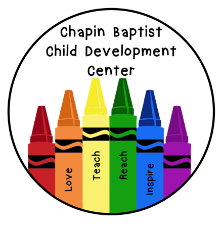 2’s Daily Schedule7:00-8:00		Arrival, Child guided play, Centers8:00-8:30		Transition, Clean up, Potty, Wash hands8:30-9:00		Teacher guided lessons, Activity (Art, Bible, Science, Music, etc)9:00-9:30		Snack, Clean up9:30-10:00		Transition, Clean up, Potty, Wash hands10:00-10:15		Songs, Finger plays, Morning activities 10:15-10:45	Outside (weather permitting) or Recreation Room, Gross motor play10:45-11:00		Transition, Potty, Wash hands11:00-11:30		Lunch, Clean up11:30-11:45		Quiet activity (Books, Puzzles, etc.)11:45-12:00		Transition, Clean up, Potty, Wash hands12:00-2:00		Rest/Nap time2:00-2:30		Transition, Potty, Wash hands2:30-3:00		Snack, Clean Up3:00-3:30		Child guided play, Centers 3:30-4:00	Transition, Potty, Wash hands4:00-5:00	Outside (weather permitting) or Recreation Room, Gross Motor Play5:00-5:30		Transition, Potty, Wash hands, Afternoon Cleaning5:30-6:00		Child guided play, Afternoon cleaning, Final departures